RECREATION CENTERS and POOLS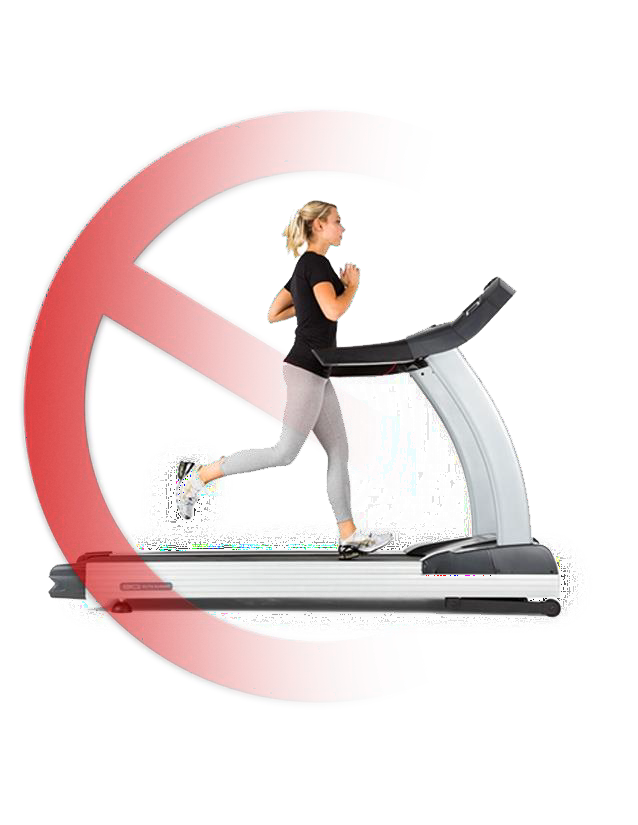 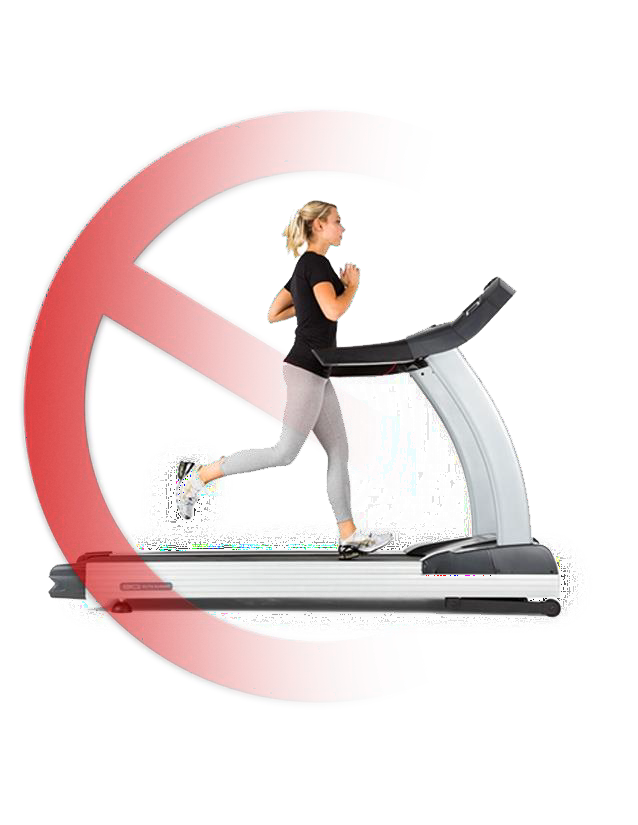 PHASE IN PLANRecreation Re-Opening Plan and ProtocolsBackground:There are a tremendous number of resources available to guide the re- opening of recreation facilities and programs. Many of them conflict as to timeline and safety precautions, which has made putting a plan together difficult. President Trump and Governor Herbert’s plans are very fluid. Utah State Legislature has offered a more aggressive timeline, and as always, we are required in some instances to operate under a Local Health permit. With all of that in mind, below is listed a phase in program for opening Orem recreation facilities. Wewill use Governor Herbert’s color terminology to describe the specific phases.Re-opening protocols:Included are specific protocols that will need to be put in place to keep staff and patrons safe. The facilities and programs listed are the ones that areanticipated to open during Governor Herbert’s stabilization phase. And like most things surrounding this pandemic, this list is fluid and undoubtedly will change.PHASED OPENING STRATEGYRedRemain at current level of operationOrange (Moderate Risk):Parks:Skate Park, Dog Park, Futsal, Pickle ball, tennis, pavilions, and park bathrooms with specific recommendations.Adult and Accelerated Sports:Refer to protocolsFitness Center (Cardio/weights): Refer to protocols Yellow (Low Risk):Parks:PlaygroundsYouth Sports and programs:Refer to protocolsOutdoor Pools:Appropriate protocols are being designed and will be ready when Utah/Orem reaches this stage of stabilization and we resolve the current pool issues.Fitness Center (Classes): Refer to protocolsGreen (Normal Risk):Senior Center Adaptive Sports Child careSplash PadFAMILY FITNESS CENTER RE-OPENING PROTOCOLFAMILY FITNESS CENTER RE-OPENING PROTOCOLFAMILY FITNESS CENTER RE-OPENING PROTOCOLModerate RiskLow RiskGeneral20 people per group50 people per groupOpen to current pass holders onlyOpen to current pass holders only1 person per 120 square feet1 person per 120 square feetStaff will practice social distancing, 6 feet apart.Staff will practice social distancing, 6 feet apart.Equipment will be moved or blocked, floor will be marked to encourage patrons to maintain a10-foot distance.Equipment will be moved or blocked, floor will be marked to encourage patrons to maintain a 6-foot distance.Staff shall instruct patrons to disinfect all equipment after each use. Staff shall also clean and disinfect all equipmenteach hour. Staff shall post signage with cleaning schedule in effect.Staff shall instruct patrons to disinfect all equipment after each use. Staff will disinfect all equipment every 4 hours or as needed. Staff shall post signage with cleaning schedule in effect.Make cleaning supplies available throughout the establishment and post signs encouraging patrons to clean all equipment before and afteruse.Make cleaning supplies available throughout the establishment and post signs encouraging patrons to clean all equipment before and afteruse.Employees must go through symptom checking before every shift, including temperature.Employees must go through symptom checking before every shift.Employees must wear facecoverings; patrons will be encouraged to wear face coverings.Employees and patrons will be encouraged to wear face coverings.Staff will be asked to wear gloves for certain job duties. Center may consider providing gloves or recommend patrons wear gloves.Staff will be asked to wear gloves for certain job duties. Center may consider providing gloves or recommend patrons wear gloves.Patrons who choose not to complywith disinfecting policies will be asked to leave.Patrons who choose not to complywith disinfecting policies will be asked to leave.Patrons who are ill cannot enterfacility.Patrons who are ill cannot enterfacility.Signage will be posted to discourage high risk from utilizing facility Signage will be posted to discourage high risk from utilizing facilityNo live classes will be taught, fitness or aquaticFront DeskCough screen will be installed and utilized..Cough screen will be installed and utilized.Signage will be posted encouraging patrons not to touch or lean on counters.Staff will be required to wear gloves.Staff will be required to wear gloves.Equipment and high touch surfaces will be disinfected every hour and between shifts. Staff will not share equipment during their shift.Equipment and high touch surfaces will be disinfected regularly and between shifts. Staff will not share equipment during their shift.Minimize transfer of paper including registrations, credit card slips, money, etc. no passes will be activated, day pass only.Minimize transfer of paper including registrations, credit card slips, money, etc. no passes will be activated, day pass only.Staff will not share equipment during their shift.Staff will not share equipment during their shift.Color coded disinfectant bottles will be checked out to ensure the correct number of patrons in each areaColor coded disinfectant bottles will be checked out to ensure the correct number of patrons in each areaNo cash transactions allowed.Cash transactions allowed.ClassesLimit class size based on location to remain six feet apartEliminate use of equipment difficultto clean and disinfect.Water Fitness Class Size: Limit classsize to maintain 10' distancing.Clean and disinfect after each class or as needed.Limit class size based on location to remain six feet apart.Eliminate use of equipment difficultto clean and disinfect.Water Fitness Class Size: Limit classsize to maintain 6' distancing.Clean and disinfect after each class or as needed.Cardio/Weight roomCleaning for cardo weight room equipment may need to be more frequent depending on use. Staff may choose to keep these areas closed if staffing level is inadequate to conduct more frequent cleaning as needed.Select equipment will be made available.All equipment will be made available.Patrons must maintain 10 footdistance.Patrons must maintain 10 footdistanceEquipment may be moved toenforce social distancing.Disinfecting spray will be made available to all patronsLarge Main rooms 25 people per class including employee25 people per class including employeeEliminate use of equipment that isdifficult to sanitize.Eliminate use of equipment that isdifficult to sanitize.Patrons must maintain 10 footdistance.Patrons must maintain 6 footdistance.RestroomsAll high-touch surfaces will be cleaned every hour or as needed. Staff should post signage for patrons to notify staff if more frequent cleaning is needed.May be opened if local health department protocols allow. All high-touch surfaces will be cleaned every hour or as needed. Staff should consider posting signage for patrons to notify staff if more frequent cleaning is needed.Locker Rooms/ChangingRoomsClosed.May be opened if local health department protocols allow.All high touch surfaces will be cleaned every hour or as needed.Employee SafetyLifeguards and other employees will need to be protected in cases of rescue.  All precautions should be taken to protect the employee if they need to engage in a rescue, CPR or mouth to mouth resuscitation.  Lifeguards and other employees will need to be protected in cases of rescue.  All precautions should be taken to protect the employee if they need to engage in a rescue, CPR or mouth to mouth resuscitation.  Fitness StudioNo classes taught, individual workoutsNo classes taught, individual workoutsEliminate equipment that is difficult to sanitize. Eliminate equipment that is difficult to sanitize.Patrons must maintain10 foot distance.Patrons must maintain10 foot distance.Child CareClosedOpen if the facilities can meet cleanness standardsGymnasiumPatrons must maintain 6-foot distancePickleball allowed for singles games onlyPickleball game allowed, both singles and doubles.Basketball/ Racquetball/ Other group sportsClosed- Exceptions may be made for small groups that live in the same householdOpen following local health department protocolsClean every hour or as neededSwim poolsPools can open for lap swimming only.  Only one person will be allowed per lane.  No open swim or free play.Train pool staff including lifeguards on protocols and any changes and modifications in protocols when rendering assistance to patronsPools are opened at a capacity that enables 6’ social distance to be maintained at all times6’ social distancing is maintained on pool deck and in poolsLap swimming resumes to normal capacitySwim team and swim lessons are allowed as long as social distancing is allowed on pool deckTrain pool staff including lifeguards on protocols and any changes and modifications in protocols when rendering assistance to patronsPool DeckNobody allowed on the deck.  If they are in the swimming area, then they will need to be in the pool.  Chairs, benches and tables will be roped off.  No outside seating will be allowed to be brought in.  If lap swimming is done as part of a swimming team, coaches may be allowed on the deck, but should practice social distance protocolPatrons can be on the deck but will need to be six feet apartNobody allowed on the deck.  If they are in the swimming area, then they will need to be in the pool.  Chairs, benches and tables will be roped off.  No outside seating will be allowed to be brought in.  If lap swimming is done as part of a swimming team, coaches may be allowed on the deck, but should practice social distance protocolAll high touch surfaces will be cleaned every hour or as needed.Lessons available.TrackOpen with signs with social distancing requirementsOpen with signs with social distancing requirementsLounge areasAll equipment spaced 10-foot distanceAll equipment spaced 10-foot distance Patrons must maintain 6-foot distance.Patrons must maintain 6-foot distance. Equipment may be moved to enforce social distancingEquipment may be moved to enforce social distancingCleaning Supplies will be provided for patrons to disinfect before and after each use.Cleaning Supplies will be provided for patrons to disinfect before and after each use.PROGRAMS RE-OPENING PROTOCOLPROGRAMS RE-OPENING PROTOCOLPROGRAMS RE-OPENING PROTOCOLModerate RiskLow RiskAdult SoftballLimit spectators. Must maintain 10' distance. Use signs for reminder.Encourage physical distancing. Must maintain 6' distance. Use signs for reminder.(50 or less Participants) Not including staff at facility per field.Accelerated SoftballRequire player/teams to disinfect equipment.Require player/teams to disinfect equipment.Each player (or coach) gives name and number to scorekeeperthrough the fence.Each player (or coach) gives name and number to scorekeeperthrough the fence.No high fives at end of game or during the game.No high fives at end of game or during the game.Spread out - players in the dugout, along fence line, in islands, stands, behind the backstop, etc.Spread out - players in the dugout, along fence line, in islands, stands, behind the backstop, etc.Exit field immediately after gameExit field immediately after gameEncourage high-risk players to stayhome.Encourage high-risk players to stayhome.Scorekeeper in stands (for first inning) to get lineup card - eliminates players and staffhandling same lineupScorekeeper in stands (for first inning) to get lineup card - eliminates players and staffhandling same lineupGloves and sanitizer available for staff; masks recommendedGloves and sanitizer available for staff; masks recommendedStaff will wipe down score controller, speaker, and time clockafter useStaff will wipe down score controller, speaker, and time clockafter useThird Party Sport LeaguesCancel.Work with organization to ensure proper operation of leagues isviable.Youth SportsPostponeCoach reads line up to scorekeeper through the fence.No high fives at end of game or during the game.Spread out - players in the dugout, along fence line, stands, etc.Exit field immediately after gameEncourage high-risk players to stayhome.Gloves and sanitizer available forstaff; masks recommendedStaff will wipe down score controllerafter useRequire player/teams to disinfectequipment.ClassesLimit class size based on location.Limit class size based on location.Eliminate use of equipment difficultto clean and disinfect.Eliminate use of equipment difficultto clean and disinfect.Water Fitness Class Size: Limit classsize to maintain 10' distancing.Water Fitness Class Size: Limit classsize to maintain 6' distancing.FishingPostponeStaff/volunteers wear gloves &masksClean all supplies regularlyEncourage participants to bring their own poles. Assign poles to kids (who don’t have their own) and label them so they are using thesame equipment each timeOne staff/volunteer in charge of handing out and getting backequipmentMore one on one/less group activities - eliminate large group lesson at the beginning of eachclassEliminate end of program “fish fry”if restrictions are still in placeMaintain 6ft distance (needed forcasting anyway)Catch and release - no keeping fish(instructors will let the fish go)Track & FieldIf our program can't start in May, we will need to cancel. Coaches aren't available later and other clubs who we complete with aren'tpostponing